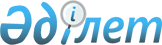 О вопросах учебных заведений Государственного следственного комитета Республики Казахстан
					
			Утративший силу
			
			
		
					Постановление Правительства Республики Казахстан от 22 мая 1996 г. N 628. Утратило силу постановлением Правительства РК от 7 июля 2006 года N 646



 




      Сноска. Постановление Правительства Республики Казахстан от 22 мая 1996 г. N 628 утратило силу постановлением Правительства РК от 7 июля 2006 года N 


 646 


.





 



 



      Во исполнение распоряжения Президента Республики Казахстан от 18 декабря 1995 г. N 2687 
 N952687_ 
 "О мерах по обеспечению деятельности Государственного следственного комитета Республики Казахстан" Правительство Республики Казахстан постановляет: 



      1. Переименовать: 



      Алматинскую высшую школу Министерства внутренних дел Республики Казахстан в Алматинскую высшую следственную школу Государственного следственного комитета Республики Казахстан; 



      Карагандинскую высшую школу Министерства внутренних дел Республики Казахстан в Карагандинскую высшую школу Государственного следственного комитета Республики Казахстан. 



      2. Возложить на указанные учебные заведения подготовку кадров для органов внутренних дел, в том числе по ранее обучаемым специальностям, по совместному согласованию между Государственным следственным комитетом и Министерством внутренних дел Республики Казахстан. 




    Премьер-Министр

   Республики Казахстан

					© 2012. РГП на ПХВ «Институт законодательства и правовой информации Республики Казахстан» Министерства юстиции Республики Казахстан
				